产品特点 Features产品细节 Details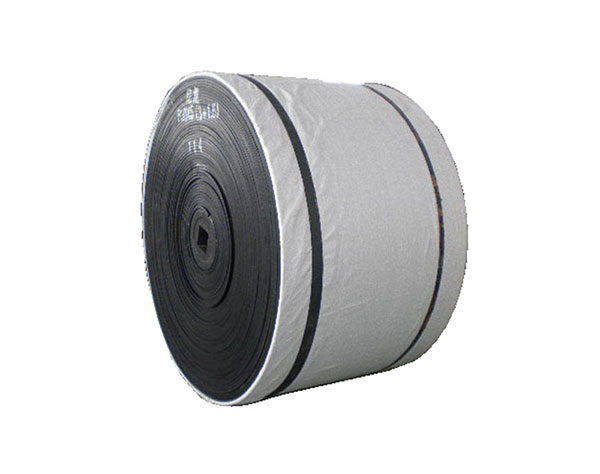 尼龙输送带和普通棉布芯输送带相比具有强力高，弹性好、耐冲击、自重轻、成槽性好等优点，它可以有效的降低输送成本，实现高速、大跨度、长距离输送。EP输送带除具有尼龙输送带的诸多优点外，还具有伸长小，湿态强度完全不降低的独特优点。这对于长距离输送和潮湿的工资条件尤其重要。尼龙帆布，EP帆布可供选用的强度规格有：100N/mm 125N/mm 150N/mm 200N/mm 250N/mm 300N/mm 400N/mm等。尼龙输送带和EP输送带的物理机械性能如下：覆盖层物理机械性能：见普通输送带覆盖层物理机械性能。全厚度拉伸性能；带的纵向拉伸强度应不低于如下标称值：315 400 500 600 630 800 900 1000N/mm带的全厚度纵向拉断伸长率不小于10%。输送带的全厚度纵向参考力伸长率应不大于4%。直线度不大于25mm。层间粘合度强。指标名称布层间≥覆盖层与布层间覆盖层与布层间覆盖层厚度≤1.5mm覆盖层厚度＞1.5mm全部试样平均值4.5 N/mm3.2 N/mm3.5 N/mm